◄ Mar 2023April 2023April 2023April 2023April 2023April 2023May 2023 ►SunMonTueWedThuFriSat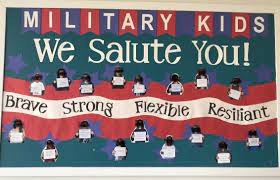 1 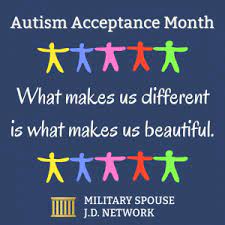 2 3 SPRING   BREAK4 SPRING   BREAK5 SPRING   BREAK6  SPRING   BREAK7 SPRING   BREAK8 9 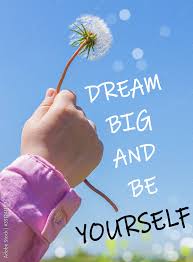 10 SPRING   BREAK11 HBTV~ Daily Factoid Begins today. Interesting facts about  the life of a Military as shared by one of our own each day.12   Month of the Military Child Pep Rally for MilitaryConnected Students       9:15- 9:30**  In the Auditorium **13 Poster Contest Starts Today!! Ask your parents to help you reflect on your experiences as a Military Child. Bring them to the Breakfast on the 19th.14 15 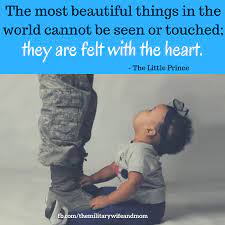 16   ON Going:   Where In The World? Let’s pinpoint all of the places where students and staff have lived because of their Military lifestyle. Map in Main Hallway17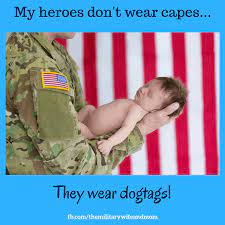 Patriotic DayWear Your Red, White, and Blue Today!18   Dress Up Theme Day  Wear Your favorite Branch of Service Logo,( Army, Air Force, Navy, Coast guard, National Guard, Marines, or Space Force)19  * Reveille BreakfastPURPLE UP DAY for the MILITARY CHILD! Everybody dress in PURPLE!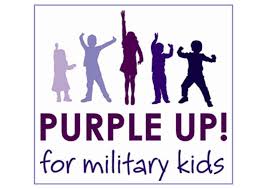 Light Up the School in Purple20   Show-n-TellBring in something military related, such as memorabilia from an installation or service branch, favorite airplane, or book.  ** No Weapons Please!21   No School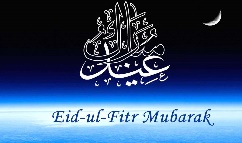 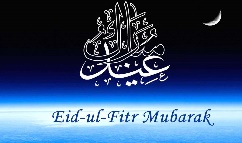 22 23 24  ON Going:  WALL OF HEROES Bring in a picture of a family member or historical figures to place on this special wall..25 26 27 28 29 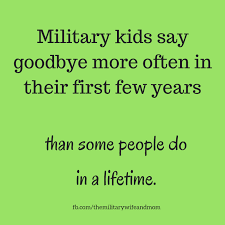 30    MILITARY SPIRIT WEEK! April 17-21, 2023Poster Contest Special Prize: A Military Bear & Lunch with Ms. SmithThe Class with the most purple wins a prizePoster contest, Reveille Breakfast, and Where in The World Map for Military Connected students “only!” Teachers too!    MILITARY SPIRIT WEEK! April 17-21, 2023Poster Contest Special Prize: A Military Bear & Lunch with Ms. SmithThe Class with the most purple wins a prizePoster contest, Reveille Breakfast, and Where in The World Map for Military Connected students “only!” Teachers too!    MILITARY SPIRIT WEEK! April 17-21, 2023Poster Contest Special Prize: A Military Bear & Lunch with Ms. SmithThe Class with the most purple wins a prizePoster contest, Reveille Breakfast, and Where in The World Map for Military Connected students “only!” Teachers too!    MILITARY SPIRIT WEEK! April 17-21, 2023Poster Contest Special Prize: A Military Bear & Lunch with Ms. SmithThe Class with the most purple wins a prizePoster contest, Reveille Breakfast, and Where in The World Map for Military Connected students “only!” Teachers too!    MILITARY SPIRIT WEEK! April 17-21, 2023Poster Contest Special Prize: A Military Bear & Lunch with Ms. SmithThe Class with the most purple wins a prizePoster contest, Reveille Breakfast, and Where in The World Map for Military Connected students “only!” Teachers too!    MILITARY SPIRIT WEEK! April 17-21, 2023Poster Contest Special Prize: A Military Bear & Lunch with Ms. SmithThe Class with the most purple wins a prizePoster contest, Reveille Breakfast, and Where in The World Map for Military Connected students “only!” Teachers too!